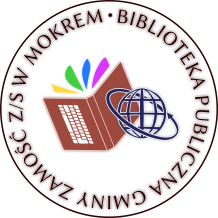 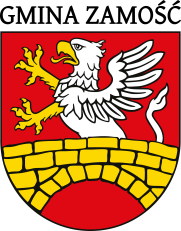 LISTA OSÓB NAGRODZONYCH W XVIII EDYCJI KONKURSU PLASTYCZNEGO„ANIOŁY, ANIOŁKI, ANIOŁECZKI”pod patronatem Wójta Gminy ZamośćNagrodzeni:SP W BIAŁOWOLIEmilia BochenkoKinga CybulaLena DolińskaLaura BuczyńskaSP W KALINOWICACHKacper BochenkoMichalina BochniakJakub JakubiakKlara JarczakMarcel JurczakFrancesca KnightEmilia KolbusWiktor LeszczyńskiEmilia SochanFranciszek SzalaOliwier WilczewskiSzymon ŻyburaAleksandra KozaSP W WÓLCE WIEPRZECKIEJKrzysztof CzubekAnna MakowskaMichał SzczygiełBartosz CzubekAnna KarabinNikola KukiełkaŁucja RomaszkoSP W ZAWADZIEFilip BelinaAmelia Belina